خدمة قواعد البينات الالكترونية تعمل الان  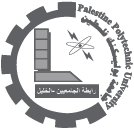 السلام عليكم ورحمة الله نود اعلامكم بان خدمة قواعد البينات الالكترونية تعمل. جميع الروابط في موقع المكتبة الالكتروني و التي لها علاقة بقواعد البينات الالكترونية تعمل الان. قائمة قواعد البيانات الكترونية التي تشترك بها المكتبة:http://ezproxy.ppu.edu:8080/ مع الاحترام المكتبة